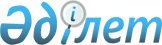 О внесении изменений в постановление Правительства Республики Казахстан от 31 декабря 2015 года № 1193 "О системе оплаты труда гражданских служащих, работников организаций, содержащихся за счет средств государственного бюджета, работников казенных предприятий"Постановление Правительства Республики Казахстан от 13 декабря 2018 года № 835      Сноска. Вводится в действие с 01.01.2019 в соответствии с пунктом 2 настоящего постановления.      Правительство Республики Казахстан ПОСТАНОВЛЯЕТ:       1. Внести в постановление Правительства Республики Казахстан от 31 декабря 2015 года № 1193 "О системе оплаты труда гражданских служащих, работников организаций, содержащихся за счет средств государственного бюджета, работников казенных предприятий" (САПП Республики Казахстан, 2015 г., № 87-88, ст. 631) следующие изменения:       в приложении 2 к указанному постановлению:      в разделе "Блок В - основной персонал":      в подразделе "В сфере "Образование":      строку:      "      изложить в следующей редакции:      "      строку:      "      изложить в следующей редакции:      "      в подразделе "В сфере "Здравоохранение":      строку:      "      изложить в следующей редакции:      "      строку:      "      изложить в следующей редакции:      "      в подразделе "Прочие сферы":      строки:      "      изложить в следующей редакции:      "      в разделе "Блок С - административный персонал":      строки:      "      изложить в следующей редакции:      "      в разделе "Блок D - вспомогательный персонал":      строку:      "      изложить в следующей редакции:      "       приложение 3 к указанному постановлению изложить в новой редакции согласно приложению к настоящему постановлению.      2. Настоящее постановление вводится в действие с 1 января 2019 года и подлежит официальному опубликованию. Коэффициенты для исчисления должностных окладов (тарифных ставок) рабочих      Примечание:      Отнесение выполняемых работ к определенной сложности и присвоение квалификационных разрядов рабочим производятся в соответствии с Единым тарифно-квалификационным справочником работ и профессий рабочих, тарифно-квалификационными характеристиками профессий рабочих.      В состав гражданских служащих входят квалифицированные рабочие.© 2012. РГП на ПХВ Республиканский центр правовой информации Министерства юстиции Республики КазахстанВ214,064,124,184,244,304,364,424,424,494,564,634,70В223,663,723,783,843,903,964,024,024,094,164,234,30В233,493,553,613,673,733,793,853,853,923,994,064,13В243,083,143,203,263,323,383,443,443,513,583,653,72""""""В214,064,124,184,244,304,364,424,424,494,564,634,70В223,663,723,783,843,903,964,024,024,094,164,234,30В233,493,553,613,673,733,793,853,853,923,994,064,13В243,283,313,343,383,413,443,473,473,513,583,653,72";";";";";";В413,403,443,493,543,593,643,693,693,743,793,843,89В422,922,963,013,063,113,163,213,213,263,313,363,41В432,752,792,842,892,942,993,043,043,093,143,193,24В442,342,382,432,482,532,582,632,632,682,732,782,83""""""В413,403,443,493,543,593,643,693,693,743,793,843,89В422,922,963,013,063,113,163,213,213,263,313,363,41В432,92,932,963,03,033,063,093,093,123,153,193,24В442,752,802,852,892,922,973,03,03,033,093,123,15";";";";";";В214,574,634,694,754,814,874,934,935,005,075,145,21В223,984,044,104,164,224,284,344,344,414,484,554,62В233,733,793,853,913,974,034,094,094,164,234,304,37В243,083,143,203,263,323,383,443,443,513,583,653,72""""""В214,574,634,694,754,814,874,934,935,005,075,145,21В223,984,044,104,164,224,284,344,344,414,484,554,62В233,733,793,853,913,974,034,094,094,164,234,304,37В243,283,313,343,383,413,443,473,473,513,583,653,72";";";";";";В413,303,343,383,423,473,523,573,573,623,673,723,77В422,942,983,023,063,113,163,213,213,263,313,363,41В432,712,752,792,832,882,932,982,983,033,083,133,18В442,262,302,342,382,432,482,532,532,582,632,682,73""""""В413,303,343,383,423,473,523,573,573,623,673,723,77В422,942,983,023,063,113,163,213,213,263,313,363,41В432,92,932,962,993,023,053,083,083,113,143,173,2В442,752,802,852,892,922,973,03,03,033,093,123,15";";";";";";В213,723,783,843,903,964,024,084,084,154,224,294,36В223,413,473,533,593,653,713,773,773,843,913,984,05В233,333,393,453,513,573,633,693,693,763,833,903,97В243,083,143,203,263,323,383,443,443,513,583,653,72В313,243,293,343,393,443,493,543,543,593,653,713,77В322,912,963,013,063,113,163,213,213,263,323,383,44В332,832,882,932,983,033,083,133,133,183,243,303,36В342,582,632,682,732,782,832,882,882,932,993,053,11""""""В213,723,783,843,903,964,024,084,084,154,224,294,36В223,413,473,533,593,653,713,773,773,843,913,984,05В233,333,393,453,513,573,633,693,693,763,833,903,97В243,283,313,343,383,413,443,473,473,513,583,653,72В313,243,293,343,393,443,493,543,543,593,653,713,77В322,912,963,013,063,113,163,213,213,263,323,383,44В332,832,882,932,983,033,083,133,133,183,243,303,36В342,772,82,832,862,892,922,952,952,983,013,053,11";";";";";";С13,393,473,553,633,713,803,893,893,984,074,164,26С23,083,153,223,293,373,453,533,533,613,693,773,86С32,052,102,152,202,252,302,352,352,402,462,522,58""""""С13,393,473,553,633,713,803,893,893,984,074,164,26С23,283,313,343,373,43,543,573,573,613,693,773,86С32,762,792,822,852,882,912,932,932,962,993,023,05";";";";";";D1,641,681,721,761,801,841,881,881,921,962,012,06""""""D2,452,482,512,542,572,62,632,632,662,692,722,75";";";";";";      Премьер-Министр
Республики Казахстан Б. СагинтаевПриложение
к постановлению Правительства
Республики Казахстан
от 13 декабря 2018 года № 835Приложение
к постановлению Правительства
Республики Казахстан
от 13 декабря 2018 года № 835Приложение 3
Утверждены
постановлением Правительства
Республики Казахстан
от 31 декабря 2015 года № 1193Приложение 3
Утверждены
постановлением Правительства
Республики Казахстан
от 31 декабря 2015 года № 1193Квалификационный разрядКоэффициент1282,6672,662,5752,5442,5132,4722,4412,41